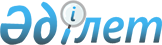 Алға селолық округінің Алға және Қайрат Рысқұлбеков ауылдарының жаңа көшелеріне атау беру туралыЖамбыл облысы Шу ауданы Алға селолық округі әкімінің 2015 жылғы 19 қаңтардағы № 4 шешімі. Жамбыл облысының Әділет департаментінде 2015 жылғы 17 ақпанда № 2530 болып тіркелді      РҚАО-ның ескертпесі.

      Құжаттың мәтінінде түпнұсқаның пунктуациясы мен орфографиясы сақталған.

      "Қазақстан Республикасындағы жергілікті мемлекеттік басқару және өзін-өзі басқару туралы" Қазақстан Республикасының 2001 жылғы 23 қаңтардағы Заңының  35 бабына, "Қазақстан Республикасының әкімшілік – аумақтық құрылысы туралы" Қазақстан Республикасының 1993 жылғы 8 желтоқсандағы Заңының  14 бабының 4) тармақшасына сәйкес және тиісті аумақ халқының пікірін ескере отырып ШЕШІМ ҚАБЫЛДАДЫ:

      1. Алға селолық округі Алға аулының көшелеріне келесі атаулар берілсін:

      Жаңа Жоба-1 –Тәуелсіздік атауы;

      Жаңа Жоба-2 – Ақбөпе атауы;

      Жаңа Жоба-3 – Самғау атауы;

      Жаңа Жоба-4 – Астана атауы;

      Жаңа Жоба-5 – Алматы атауы;

      Жаңа Жоба-6 – Тараз атауы;

      Жаңа Жоба-7 – Үшқоңыр атауы;

      Жаңа Жоба-8 – Саламат атауы; 

      Жаңа Жоба-9 – Сарқобы атауы;

      Жаңа Жоба-10 – Жетісу атауы; 

      Жаңа Жоба-11 – Қарабұлақ атауы;

      Жаңа Жоба-12 – Шу атауы;

      Жаңа Жоба-13 – Жаңа Жол атауы;

      Жаңа Жоба-14 – Бірлік атауы;

      2. Алға селолық округінің Қайрат Рысқұлбеков ауылының көшелеріне келесі атаулар берілсін:

      Жаңа Жоба-1 – Жерұйық атауы;

      Жаңа Жоба-2 – Сарыарқа атауы;

      Жаңа Жоба-3 – Аспара атауы;

      3. Осы шешімнің орындалуын бақылау Алға селолық округі әкімі аппаратының бас маманы А.Білдебаевқа жүктелсін.

      4. Осы шешім әділет органдарында мемлекеттік тіркелген күннен бастап күшіне енеді және оның алғаш ресми жарияланған күннен кейін күнтізбелік он күн өткен соң қолданысқа енгізіледі.


					© 2012. Қазақстан Республикасы Әділет министрлігінің «Қазақстан Республикасының Заңнама және құқықтық ақпарат институты» ШЖҚ РМК
				
      Алға селолық округінің әкімі

Е. Оңалбеков
